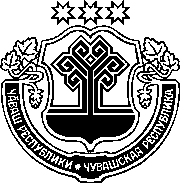 ЗАКОНЧУВАШСКОЙ РЕСПУБЛИКИО ВНЕСЕНИИ ИЗМЕНЕНИЙ В ЗАКОН ЧУВАШСКОЙ РЕСПУБЛИКИ "О РЕФЕРЕНДУМЕ ЧУВАШСКОЙ РЕСПУБЛИКИ"ПринятГосударственным СоветомЧувашской Республики28 февраля 2019 годаСтатья 1Внести в Закон Чувашской Республики от 29 декабря 2003 года № 46 "О референдуме Чувашской Республики" (Ведомости Государственного Совета Чувашской Республики, 2004, № 58; 2006, № 70; 2007, № 73; 2009, № 82; 2010, № 86; 2012, № 92 (том I); газета "Республика", 2012, 29 декабря; Собрание законодательства Чувашской Республики, 2013, № 10; 2014, № 12; 2015, № 5; 2016, № 11; газета "Республика", 2018, 8 мая, 31 октября) следующие изменения:1) статью 1 после слов "Референдум Чувашской Республики" дополнить словами "(далее также – референдум)"; 2) в статье 13:а) пункт 1 после слов "территориальными комиссиями референдума Чувашской Республики" дополнить словами "не позднее чем за 11 дней до дня голосования";б) пункты 2 и 22 признать утратившими силу;в) пункт 3 изложить в следующей редакции:"3. В списки участников референдума Чувашской Республики включаются граждане Российской Федерации, обладающие на день голосования правом на участие в референдуме. Гражданин Российской Федерации включается в список участников референдума Чувашской Республики только на одном участке референдума Чувашской Республики. Основанием для включения гражданина Российской Федерации в список участников референдума на конкретном участке референдума является факт нахождения места его жительства на территории этого участка, а в случаях, предусмотренных Федеральным законом, настоящим Законом, – факт пребывания (временного пребывания, нахождения) гражданина на территории этого участка (при наличии у гражданина права на участие в референдуме). Факт нахождения места жительства либо пребывания (временного пребывания) гражданина на территории определенного участка референдума устанавливается органами регистрационного учета граждан Российской Федерации по месту жительства и по месту пребывания в пределах Российской Федерации в соответствии 
с законодательством Российской Федерации, а в случаях, предусмотренных Федеральным законом, настоящим Законом, – другими уполномоченными на то органами, организациями и должностными лицами. Включение гражданина Российской Федерации в список участников референдума Чувашской Республики по месту его нахождения на территории определенного участка референдума осуществляется в соответствии с пунктом 16 статьи 64 Федерального закона.";г) дополнить пунктом 31 следующего содержания: "31. Участники референдума Чувашской Республики, которые будут находиться в день голосования в больницах или местах содержания под стражей подозреваемых и обвиняемых, а также участники референдума Чувашской Республики из числа военнослужащих, находящихся вне места расположения воинской части, решением участковой комиссии могут быть включены в список участников референдума Чувашской Республики на участке референдума по месту их временного пребывания по личному письменному заявлению, поданному в участковую комиссию референдума Чувашской Республики не позднее 14 часов по местному времени дня, предшествующего дню голосования. Информация о включении участника референдума Чувашской Республики в список участников референдума Чувашской Республики на участке референдума Чувашской Республики по месту их временного пребывания передается, в том числе с использованием ГАС "Выборы", в участковую комиссию референдума Чувашской Республики участка референдума, где данный участник референдума Чувашской Республики включен в список участников референдума Чувашской Республики по месту его жительства. Участковая комиссия референдума Чувашской Республики в соответствующей строке списка участников референдума Чувашской Республики делает отметку: "Включен в список участников референдума Чувашской Республики на участке референдума Чувашской Республики №" с указанием номера участка референдума Чувашской Республики.";3) в пункте 3 статьи 15 слова "на вокзалах, в аэропорту," исключить;4) абзац четвертый пункта 1 статьи 21 признать утратившим силу;5) статью 23 дополнить абзацем следующего содержания:"Решения комиссий референдума, непосредственно связанные с подготовкой и проведением референдума Чувашской Республики, публикуются в региональных государственных периодических печатных изданиях либо доводятся до сведения участников референдума Чувашской Республики иным путем, а также передаются в иные средства массовой информации 
в полном объеме в течение пяти дней со дня их принятия.";6) статью 391 признать утратившей силу;7) в пункте 1 статьи 40 слова "на данном участке референдума и находятся в местах содержания под стражей подозреваемых и обвиняемых" заменить словами ", но в отношении которых в соответствии с Уголовно-процессуальным кодексом Российской Федерации избрана мера пресечения, исключающая возможность посещения помещения для голосования";8) подпункт "д" пункта 3 статьи 41 изложить в следующей редакции:"д) строки протокола в следующей последовательности:строка 1: число участников референдума Чувашской Республики, внесенных в список участников референдума Чувашской Республики на момент окончания голосования;строка 2: число бюллетеней, полученных участковой комиссией;строка 3: число бюллетеней, выданных участникам референдума Чувашской Республики в помещении для голосования в день голосования;строка 4: число бюллетеней, выданных участникам референдума Чувашской Республики, проголосовавшим вне помещения для голосования 
в день голосования;строка 5: число погашенных бюллетеней;строка 6: число бюллетеней, содержащихся в переносных ящиках для голосования;строка 7: число бюллетеней, содержащихся в стационарных ящиках для голосования;строка 8: число недействительных бюллетеней;строка 9: число действительных бюллетеней;строка 10: число утраченных бюллетеней;строка 11: число бюллетеней, не учтенных при получении;строка 12 и последующие строки: число голосов участников референдума Чувашской Республики по позициям "Да" и "Нет" ("За" и "Против"), содержащимся в бюллетенях для голосования на референдуме Чувашской Республики;";9) приложение 1 изложить в следующей редакции:"Приложение 1к Закону Чувашской Республики"О референдуме Чувашской Республики"Контрольные соотношения данных,внесенных в протокол об итогах голосования(числами обозначены строки протокола, пронумерованныев соответствии со статьей 41 настоящего Закона)1 больше или равно 3 + 46 + 7 равно 8 + 92 равно (3 + 4 + 5) + 10 – 119 равно 12 + все следующие строки протокола.".Статья 2Настоящий Закон вступает в силу по истечении десяти дней после дня его официального опубликования.г. Чебоксары7 марта 2019 года№ 18ГлаваЧувашской РеспубликиМ. Игнатьев